От 29  апреля  2022 года            № 136Рассмотрев проект текстового и графического описания границ муниципального образования Красноозерное сельское поселение муниципального образования Приозерский муниципальный район Ленинградской области, руководствуясь частью 4 статьи 12 Федерального закона от 06 октября 2003 года № 131-ФЗ «Об общих принципах местного самоуправления в Российской Федерации», совет депутатов муниципального образования Красноозерное сельское поселение муниципального образования Приозерский муниципальный район Ленинградской области РЕШИЛ: 1. Выразить согласие населения муниципального образования Красноозерное сельское поселение муниципального образования Приозерский муниципальный район Ленинградской области (далее – МО Красноозерное сельское поселение) на изменение границы МО Красноозерное сельское поселение, не влекущее отнесения территорий населённых пунктов к территориям других муниципальных образований. 2. Настоящее решение подлежит официальному опубликованию в средствах массовой информации, на сайте администрации муниципального образования Красноозерное сельское поселение.            3. Настоящее решение вступает в силу с момента опубликования его в средствах массовой информации.Глава муниципального образования                                                                                              Красноозерное сельское поселение 	                                 М.И. Каппушев						Исп.: Рыбак А.В.Разослано: дело-3, прокуратура -1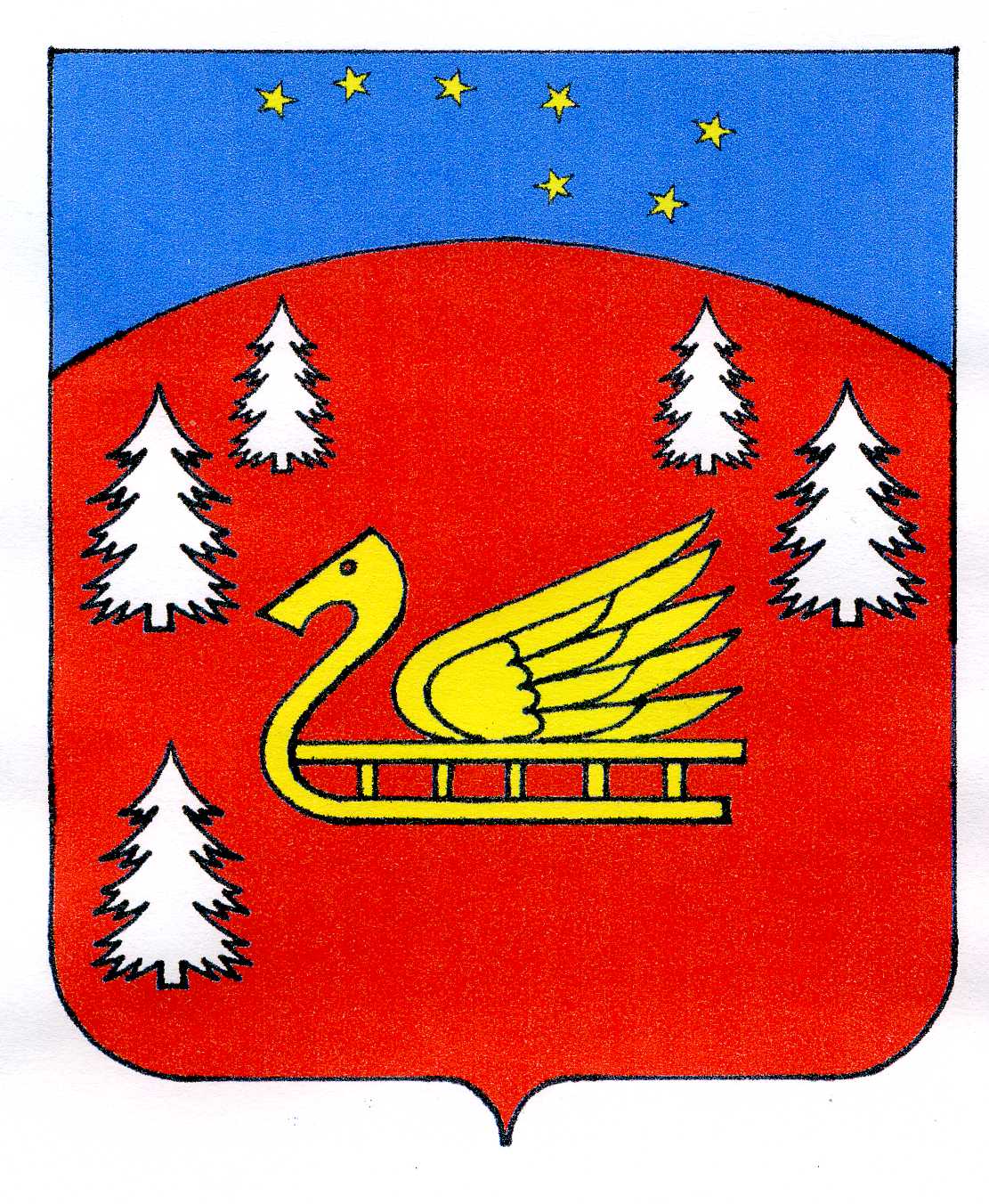 Совет депутатов муниципального образования Красноозерное сельское поселение муниципального образования Приозерский муниципальный район Ленинградской области.Р Е Ш Е Н И ЕОб инициативе по изменению границы муниципального образования Красноозерное  сельское поселение муниципального образования Приозерский муниципальный  район Ленинградской области, не влекущем отнесения территорий населённых пунктов к территориям других муниципальных образований